Precision Pattern AstrosPrecision Pattern AstrosPrecision Pattern AstrosPrecision Pattern AstrosDateDayTimeVisitorHomeField4/25/2017Tuesday6:00 PMPizza Joe'sAstrosGreenville A4/27/2017Thursday6:00 PMAstrosShirley's Twin KissHadley5/2/2017Tuesday6:00 PMThe Medicine ShoppeAstrosGreenville B5/4/2017Thursday6:00 PMRangersAstrosGreenville A5/9/2017Tuesday6:00 PMAstrosAnderson InsuranceGrove City A5/11/2017Thursday6:00 PMMcKean's ShurfineAstrosGreenville B5/16/2017Tuesday6:00 PMLockheed MartinAstrosGreenville B5/18/2017Thursday6:00 PMAstrosRorary ClubMercer A5/23/2017Tuesday6:00 PMCounty MarketAstrosGreenville B5/25/2017Thursday6:00 PMAstrosGreenville Dry CleaningTransfer5/30/2017Tuesday6:00 PMAnchor's AwayAstrosGreenville B6/1/2017Thursday6:00 PMAstrosCubsGreenville A6/6/2017Tuesday6:00 PMChiappini ElectricAstrosGreenville A6/8/2017Thursday6:00 PMAstrosImperial SystemGrove City A6/15/2017Thursday6:00 PMAstrosWalt's Golden DawnMercer BManager: Craig Thurber Manager: Craig Thurber 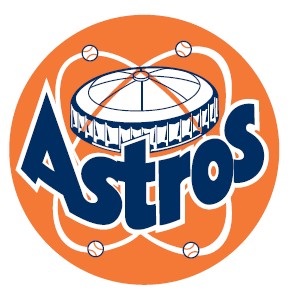 